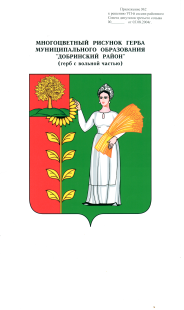 П О С Т А Н О В Л Е Н И ЕАДМИНИСТРАЦИИ СЕЛЬСКОГО ПОСЕЛЕНИЯСРЕДНЕМАТРЕНСКИЙ СЕЛЬСОВЕТДобринского муниципального района Липецкой области26.03.2019г.                               с.Средняя Матренка                              №16Об утверждении порядка получения муниципальными служащимиадминистрации сельского поселения Среднематренский сельсовет разрешения представителя нанимателя (работодателя)  на участиена безвозмездной основе в управлении некоммерческими организациями(кроме политических партий) в качестве единоличного исполнительногооргана или вхождения в состав их коллегиальных органовуправления с разрешения представителя нанимателя (работодателя)В соответствии с Федеральным законом от 25.12.2008г. № 273-ФЗ "О противодействии коррупции", пунктом 3 части 1 статьи 14 Федерального закона от 02.03.2007г. № 25-ФЗ "О муниципальной службе в Российской Федерации", руководствуясь Уставом сельского поселения Среднематренский сельсовет, на основании представления прокуратуры Добринского района  от 12.03.2019г. «Об устранении нарушений законодательства о противодействии коррупции и о муниципальной службе», администрация сельского поселения Среднематренский сельсоветПОСТАНОВЛЯЕТ :1.Утвердить порядок получения муниципальными служащими администрации сельского поселения Среднематренский сельсовет разрешения представителя нанимателя (работодателя)  на участие на безвозмездной основе в управлении некоммерческими организациями (кроме политических партий) в качестве единоличного исполнительного органа или вхождения в состав их коллегиальных органов управления с разрешения представителя нанимателя (работодателя), прилагается.2. Настоящее постановление вступает в силу с момента его обнародования.3.  Контрольза исполнением настоящего постановления оставляю за собой.Глава администрациисельского поселенияСреднематренский сельсовет						Н.А.Гущина Утвержденпостановлением администрациисельского поселенияСреднематренский сельсоветот 26.03.2019г. №16Порядокполучения муниципальными служащими администрации сельского поселения Среднематренский сельсовет разрешения представителя нанимателя (работодателя)  на участие на безвозмездной основе в управлении некоммерческими организациями (кроме политических партий) в качестве единоличного исполнительного органа или вхождения в состав их коллегиальных органов управления с разрешения представителя нанимателя (работодателя).1. Настоящий порядок получения муниципальными служащими администрации сельского поселения Среднематренский сельсовет разрешения представителя нанимателя (работодателя)  на участие на безвозмездной основе в управлении некоммерческими организациями (кроме политических партий) в качестве единоличного исполнительного органа или вхождения в состав их коллегиальных органов управления с разрешения представителя нанимателя (работодателя) (далее - Порядок) разработан в целях реализации положений пункта 3 части 1 статьи 14Федерального закона от 02.03.2007 N 25-ФЗ "О муниципальной службе в Российской Федерации" и устанавливает процедуру получения муниципальными служащими администрации сельского поселения Среднематренский сельсовет разрешения представителя нанимателя (работодателя) на участие на безвозмездной основе в управлении некоммерческой организацией (за исключением участия в управлении политической партией; участия в съезде (конференции) или общем собрании иной общественной организации, жилищного, жилищно-строительного, гаражного кооперативов, садоводческого, огороднического, дачного потребительских кооперативов, товарищества собственников недвижимости (далее - некоммерческая организация) в качестве единоличного исполнительного органа или вхождение в состав коллегиальных органов управления, кроме представления на безвозмездной основе интересов муниципального образования в органах управления и ревизионной комиссии организации, учредителем (акционером, участником) которой является муниципальное образование, всоответствии с муниципальными правовыми актами, определяющими порядок осуществления от имени муниципального образования полномочий учредителя организации или управления находящимися в муниципальной собственности акциями (долями участия в уставном капитале); иных случаев, предусмотренных федеральными законами.2. Участие муниципального служащего в управлении некоммерческой организацией без разрешения представителя нанимателя (работодателя) не допускается, кроме представления на безвозмездной основе интересов муниципального образования в органах управления и ревизионной комиссии организации, учредителем (акционером, участником) которой является муниципальное образование, в соответствии с муниципальными правовыми актами, определяющими порядок осуществления от имени муниципального образования полномочий учредителя организации или управления находящимися в муниципальной собственности акциями (долями участия в уставном капитале); иных случаев, предусмотренных федеральными законами.3. Разрешение на участие в управлении некоммерческой организацией не может быть дано муниципальному служащему в случае, если его участие в управлении соответствующей некоммерческой организацией в качестве единоличного исполнительного органа или вхождения в состав коллегиальных органов управления некоммерческой организации повлечет за собой конфликт интересов или возможность его возникновения.4. Муниципальный служащий до наделения его полномочиями единоличного исполнительного органа или до вхождения в состав коллегиального органа управления соответствующей некоммерческой организацией обязан обратиться к представителю нанимателя (работодателю) с заявлением о разрешении ему участвовать на безвозмездной основе в управлении некоммерческой организацией (далее - заявление).5. Заявлениеоформляется муниципальным служащим в письменном виде по формесогласно приложению № 1 к настоящему Порядку и должно содержать следующие сведения:1) фамилию, имя, отчество муниципального служащего, замещаемую им должность, адрес проживания, контактный телефон;2) наименование, юридический и фактический адрес, ИНН, сферу деятельности некоммерческой организации, в управлении которой планирует участвовать муниципальный служащий;3) характер участия муниципального служащего в управлении некоммерческой организацией (единолично или в составе исполнительного органа) и срок такого участия;4) указание на участие в управлении некоммерческой организацией на безвозмездной основе;5) дату и подпись муниципального служащего.6. К заявлению муниципального служащего прилагается заверенная копия учредительного документа соответствующей некоммерческой организации.7. Муниципальный служащий предоставляет заявление, указанное в пункте 5 Порядка для регистрации в отдел организационной работы администрации сельского поселения Среднематренский сельсовет Добринского муниципального района.8. Регистрация заявления осуществляется старшим специалистом  администрации сельского поселения Среднематренский сельсовет Добринского муниципального района.в день его поступления вжурналерегистрации заявлений по форме согласно приложению № 2 к настоящему Порядку.9. В течение двух рабочих дней со дня получения заявления, предусмотренного пунктом 5 настоящего Порядка,  сотрудник отдела организационной работы администрации района направляет указанное заявление с приложенными документами в комиссию по соблюдению требований к служебному поведению муниципальных служащих и урегулированию конфликтов интересов (далее – комиссия по урегулированию конфликта интересов) администрации сельского поселения Среднематренский сельсовет Добринского муниципального района для организации рассмотрения, установления наличия или отсутствия обстоятельств, предусмотренных пунктом 3 настоящего Порядка и принятия соответствующего решения.10. На заседании комиссиипо урегулированию конфликта интересовв течение трех рабочих дней со дня поступления заявления от старшего специалиста администрации сельского поселения во взаимодействии со структурными подразделениями администрации, иными органами (организациями), в том числе путем проведения бесед с муниципальным служащим, получения от него пояснений, выносится решение.содержащее  мотивированное заключение о наличии или отсутствии возможного конфликта интересов и рекомендации для принятия представителем нанимателя (работодателем) положительного или отрицательного решения.11. Заявление муниципального служащего с приложением документа, указанного в пункте 6 настоящего Порядка и решениекомиссии по урегулированию конфликта интересово наличии или отсутствии возможного конфликта интересов в течение двух рабочих дней после его подготовки направляются представителю нанимателя (работодателю) для принятия одного из следующих решений:а) разрешить муниципальному служащему участие на безвозмездной основе в управлении некоммерческой организацией в качестве единоличного исполнительного органа или вхождения в состав их коллегиальных органов управления;б) отказать муниципальному служащему в участии на безвозмездной основе в управлении некоммерческой организацией ввидутого, что такое участие повлечет за собой конфликт интересов или возможность его возникновения.12. Представитель нанимателя (работодатель) принимает соответствующее решение в течение трех рабочих дней с момента получения пакета документов.13. Разрешение на участие в управлении некоммерческой организацией оформляется резолюцией представителя нанимателя (работодателя) на заявлении, предусмотренном пунктом 5 настоящего Порядка. Решение об отказе в разрешении на участие в управлении некоммерческой организацией оформляется в письменном виде и должно содержать основания его принятия, мотивы отказа с указанием правовых актов, иных документов и информации, послуживших основанием для отказа.14. Муниципальный служащий, подавший заявление, в течение трех рабочих дней информируется старшим специалистом администрации сельского поселения Среднематренский сельсовет о принятом представителем нанимателя (работодателем) решении.15. Подлинник заявления с резолюцией представителя нанимателя (работодателя) или мотивированный отказ приобщается к личному делу муниципального служащего.Приложение № 1к Порядку получения муниципальными служащимиадминистрации сельского поселения Среднематренский сельсовет разрешения представителя нанимателя (работодателя)  на участие на безвозмездной основе в управлении некоммерческими организациями (кроме политических партий) в качестве единоличного исполнительного органа или вхождения в состав их коллегиальных органов управления с разрешения представителя нанимателя (работодателя).                            _____________________________________________                              (наименование должности, Ф.И.О. представителя                                         нанимателя (работодателя)                              от __________________________________________                                     (Ф.И.О. муниципального служащего,                              _____________________________________________                                         замещаемая им должность,                              _____________________________________________                                                  адрес,                              _____________________________________________                                            контактный телефон)ЗАЯВЛЕНИЕ    В  соответствии  с  пунктом  3  части  1  статьи 14 Федерального закона от 02.03.2007 N 25-ФЗ "О муниципальной службе в Российской Федерации" прошу Вас разрешить мне с "___" __________ 20__ года по "___" _________ 20__ года (или  бессрочно)  участвовать   на   безвозмездной  основе   в   управлениинекоммерческой организацией _______________________________________________      (полное наименование некоммерческой организации, ее юридический__________________________________________________________________________,  и фактический адрес, ИНН, сфера деятельности некоммерческой организации)в качестве ________________________________________________________________                (указывается, в каком качестве предполагается участие___________________________________________________________________________в управлении: в качестве единоличного исполнительного органа или в качестве___________________________________________________________________________вхождения в состав соответствующего коллегиального органа управления,__________________________________________________________________________, с указанием наименования соответствующей должности согласно учредительным                  документам некоммерческой организации)    Мое  участие  в  управлении  указанной организацией носит безвозмездныйхарактер,  не предполагает предоставление мне каких-либо льгот и (или) иныхпреференций.   Предполагаемая   деятельность   не   повлечет  возникновенияконфликта  интересов.  При  осуществлении  указанной  деятельности обязуюсьсоблюдать  требования, предусмотренные ст. ст. 14, 14.1 и 14.2 Федеральногозакона   от   02.03.2007   N  25-ФЗ  "О  муниципальной  службе в РоссийскойФедерации".    К заявлению прилагаю следующие документы: _____________________________"___" _____________ 20___ г.   ________________   _________________________                                   (подпись)        (расшифровка подписи)Приложение № 2к Порядкуполучения муниципальными служащимиадминистрации сельского поселения Среднематренский сельсовет разрешения представителя нанимателя (работодателя)  на участие на безвозмездной основе в управлении некоммерческими организациями (кроме политических партий) в качестве единоличного исполнительного органа или вхождения в состав их коллегиальных органов управления с разрешения представителя нанимателя (работодателя).Журналрегистрации заявлений муниципальных служащих администрациисельского поселения Среднематренский сельсоветразрешения представителя нанимателя (работодателя)  на участие на безвозмездной основе в управлении некоммерческими организациями (кроме политических партий) в качестве единоличного исполнительного органа или вхождения в состав их коллегиальных органов управления с разрешения представителя нанимателя (работодателя).Регистрационный номер заявленияДата поступления заявленияФ.И.О., должность муниципального служащего, представившего заявлениеНаименование организации, в управлении которой планирует участвовать муниципальный служащийПринятое представителем нанимателя (работодателем) решение12345